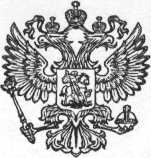 БРЯНСКАЯ ОБЛАСТЬ  КЛИМОВСКИЙ  РАЙОННОВОЮРКОВИЧСКАЯ СЕЛЬСКАЯ АДМИНИСТРАЦИЯ НОВОЮРКОВИЧСКОГО СЕЛЬСКОГО ПОСЕЛЕНИЯ                                                     П О С Т А Н О В Л Е Н И ЕСело Новые Юрковичи	                      №  18от   27.05.2020 года        Об отмене постановления Новоюрковичской  сельской администрации от  09.07.2011 № 26 «Об утверждении административного регламента по исполнению  муниципальной функции  «Организация в границах поселения  электро-,тепло-, газоснабжения и снабжения населения топливом»	На основании протеста прокуратуры Климовского района Брянской области № 35-2020 от 14.05.2020 на постановление от 09.07.2011 № 26 «Об утверждении административного регламента по исполнению  муниципальной функции  «Организация в границах поселения  электро-. тепло-, газоснабжения и снабжения населения топливом»ПОСТАНОВЛЯЮ:1. Постановление Новоюрковичской сельской администрации от 09.07.2011  № 26 «Об утверждении административного регламента по исполнению  муниципальной функции  «Организация в границах поселения  электро-, тепло-, газоснабжения и снабжения населения топливом»- отменить.2. Настоящее постановление разместить на официальном сайте Новоюрковичского сельского поселения  Климовского района   Брянской области в сети «Интернет» http: urkovichi.ru 3. Контроль за исполнением настоящего постановления оставляю за собой. Глава  Новоюрковичской  сельской администрации                                                                                Н.П. Прокопенко